Ramiro Schiavo  Ciudad:Rosario  Provincia: Santa fe  Pais:ArgentinaRosario (Argentina)Ir a la navegaciónIr a la búsquedaRosario es una ciudad situada en el sureste de la provincia de Santa Fe, Argentina. Es la ciudad más poblada de dicha provincia y la tercera más poblada del país, sólo superada por la ciudad de Buenos Aires y la ciudad de Córdoba. Es la cabecera del departamento homónimo.Constituye un importante centro cultural, económico, educativo, financiero y de entretenimiento y forma parte del denominado Triángulo agrario, junto con las localidades de Pergamino y Venado Tuerto.Está situada en la margen occidental del río Paraná, parte de la hidrovía Paraná-Paraguay, sobre el que está enclavado un puerto de 140 hectáreas que maneja tanto cargas generales como a granel.4 Junto a varias localidades de la zona conforma el Área Metropolitana Rosario (con 1 691 880 habitantes, según el censo de 2010), que excede e incluye al Gran Rosario (el tercer conglomerado urbano del país con 1 236 089 personas)2 y al departamento Rosario. En 2010 se proyectó una población para el departamento Rosario (compuesto por la ciudad de Rosario y otros 23 municipios más) de 1 199 364 personas, según datos proporcionados por el INDEC (Instituto Nacional de Estadística y Censos).2 Según la misma proyección, el municipio de Rosario contaba con 948 312 habitantes.2 5 La metrópolis forma parte de una región de gran importancia económica. Cerca del 70% de la producción de cereales del país se exporta a través de su puerto.6 7 El Gran Rosario generaba hasta 2015 el primer PBI per cápita de Argentina y el segundo de Latinoamérica luego de Brasilia, siendo a su vez el tercer PBI urbano de Argentina detrás del Gran Buenos Aires y del Gran Córdoba.Rosario es conocida como la Cuna de la Bandera Argentina y su edificación más conocida es el Monumento a la Bandera. Foco educativo y cultural, cuenta además con importantes museos y bibliotecas y su infraestructura turística incluye circuitos arquitectónicos, paseos, bulevares, parques y hoteles.Ubicación[editar]Rosario se encuentra en el extremo sudeste de la provincia de Santa Fe, en la denominada Pampa húmeda y es un punto intermedio para quienes se desplazan entre las distintas regiones del país. Se encuentra a 174 kilómetros (108 mi) de la ciudad de Santa Fe, capital de la provincia;22 mientras que 404 kilómetros (251 mi) al noroeste se halla la ciudad de Córdoba23 y 291 kilómetros (181 mi) hacia el sudeste se encuentra la ciudad autónoma de Buenos Aires, Capital Federal de Argentina.24 El tejido urbano cubre 178,69 km², de los cuales están urbanizados 120,37 km². El relieve de la zona es de llanura ondulada, y su altura es de 22,5 a 24,6 msnm.El límite oriental de la ciudad está dado por el río Paraná; al norte limita con la ciudad conurbada de Granadero Baigorria; al noroeste con la zona rural de la comuna de Ibarlucea; al oeste con los municipios conurbados de Funes y Pérez. Al sudoeste limita con la localidad conurbada de Soldini y al sur con la ciudad conurbada de Villa Gobernador Gálvez, de la cual está separada por el arroyo Saladillo.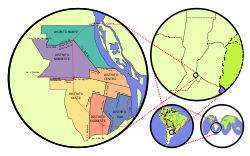 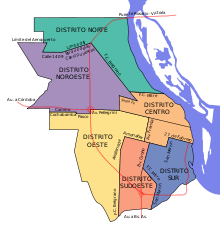 Clima[editar]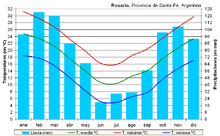 Climograma de Rosario.El clima de Rosario es subtropical húmedo (también se lo llama clima pampeano). Su clasificación como clima templado pampeano, es decir que las cuatro estaciones están medianamente definidas, aunque su invierno es bastante suave, corto e irregular: durante esa estación se observan tanto días fríos, como frescos, templados, y hasta cálidos.25 26 27 28 29 30 31  32 Es muy común que durante los meses invernales haya buena cantidad de días en donde la temperatura máxima supere los 20 °C.Los veranos son cálidos y la elevada humedad puede volver en ocasiones sofocante al tiempo. Los inviernos son suaves, cortos e irregulares. Hay una temporada calurosa desde octubre a abril (de 18 °C a 36 °C) y una fresca y variable entre principios de junio y la primera mitad de agosto (con mínimas en promedio de 5 °C y máximas promedio de 16 °C), oscilando las temperaturas promedio anuales entre los 11 °C (mínima), y los 24 °C (máxima). Llueve más en verano que en invierno, con un volumen de precipitaciones total de entre 800 y 1300 mm al año (según el hemiciclo climático: húmedo "1870 a 1920" y "1973 a ¿2020?").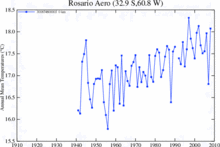 Temperaturas en casilla desde 1941, indicando la tropicalización de Rosario.Casi no existen fenómenos climáticos extremos en Rosario. La nieve es un fenómeno excepcional: la última nevada fue el 16 de julio de 197333 , aunque el 9 de julio de 2007 cayó aguanieve en algunas zonas de la ciudad.34 Anteriormente hubieron algunas nevadas registradas en 1918, 35 1928, 36 1935, 194137 y 6 de agosto de 1954.38 Un riesgo factible son los tornados y tormentas severas, con un pico de frecuencia entre octubre y marzo. Estos fenómenos se generan por los encuentros de una masa húmeda y cálida del norte del país y el Pampero: fría y seca del sector sur argentino.Las inundaciones ocasionalmente afectan a algunas de las zonas más bajas de la ciudad. En marzo de 2007, una cantidad excepcional de lluvias (pero inferior a la potencialidad pluviosa de Rosario, con una cadencia de 55 mm cada 30 min) inundaron partes de Rosario y forzaron a miles de personas a abandonar sus casas y a escuelas y fábricas a suspender sus actividades.Demografía[editar]Véase también: Demografía de ArgentinaEn 2010 ―según datos del censo de 2010 proporcionados por el INDEC (Instituto Nacional de Estadística y Censos)― la población de la ciudad estrictamente dicha era de 948 312 habitantes.2 Según el mismo censo, la población del departamento Rosario (compuesto por la ciudad y otras 23 localidades más) era de 1 193 697 personas.2 Esto representa el 37.36 % del total de los habitantes de la provincia de Santa Fe.2 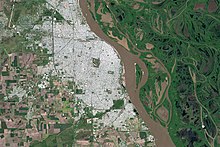 Vista satelital de la ciudad de Rosario.Pero además, Rosario constituye el núcleo central de una aglomeración urbana conocida como Área Metropolitana del Gran Rosario, cuya población se extiende por otras localidades de su mismo departamento y sobre el departamento San Lorenzo y asciende a 1,353,000 habitantes (Indec, 2010) (317 122 hogar en 305 487 viviendas). En 2009, la población del aglomerado se estimaba en 1 235 558 habitantes48 configurando por lo tanto la tercera ciudad más poblada de la Argentina, detrás del Gran Buenos Aires y del Gran Córdoba.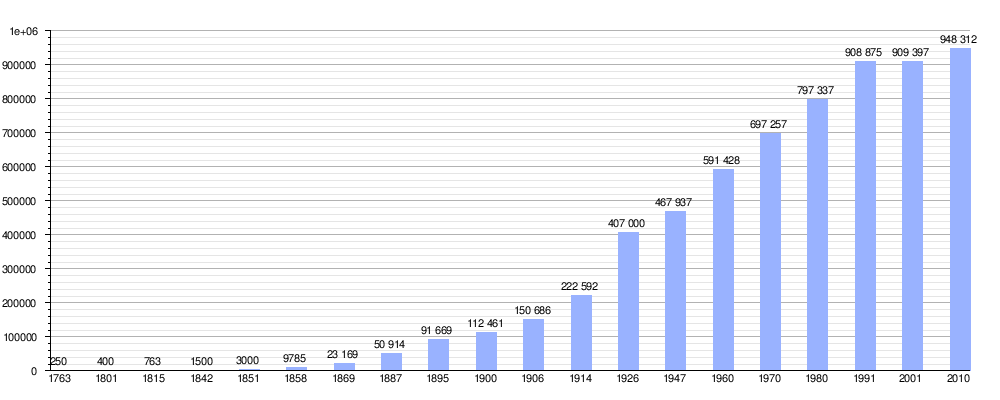 Economía[editar]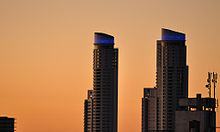 Vista de las torres Dolfines Guaraní.Rosario forma parte de una región metropolitana cuya economía se basa en los servicios y la industria, generando el tercer PGB urbano per cápita de Argentina después del Gran Buenos Aires y del Gran Córdoba. El principal sector manufacturero es la agroindustria, cuyas plantas están situadas en los sectores norte y sur del Gran Rosario; las inversiones de la última década han transformado a Rosario y el resto de la provincia en el mayor centro de procesamiento de oleaginosas del mundo.53 Muchos otros sectores contribuyen a la diversificada oferta industrial de la ciudad. Rosario y su área metropolitana producen el 10 % de los automóviles, el 30 % de los refrigeradores domésticos, el 40 % de la maquinaria para la industria de la alimentación y el 45 % de las carrocerías para autobuses de media y larga distancia fabricados en la Argentina como por ejemplo Niccoló, San Antonio, Sudamericanas (ex-IMECA), y Metalsur. Las empresas transnacionales con plantas en la región incluyen, entre otras, a General Motors, Cargill, Monroe (Fric Rot), Dreyfus, Unilever, John Deere, Pampa Energía (ex Petrobras), ICI y la ex-Mahle (hoy propiedad de Aros Kim, una empresa argentina).Los servicios provistos por la ciudad y sus alrededores incluyen:la logística, centrada en la actividad portuaria (en el Gran Rosario embarca el 70 % de las exportaciones agroindustriales del país); con empresas de la talla de ADM, Cargill, Nidera, Bunge, Noble y Louis Dreyfus Group.la actividad financiera y bursátil (el Rofex, o Mercado a Término de Rosario, concentra el grueso de las operaciones cambiarias a término de la Argentina [1]);los servicios informáticos, con la presencia de empresas multinacionales como EDS, Accenture, Neoris y Globant desarrollando software en la ciudad, además de un importante número de pymes;un incipiente sector de desarrollo tecnológico en el área de las ciencias biológicas.El Polo Tecnológico Rosario (PTR) está considerado actualmente el centro tecnológico más importante de Argentina, luego del Parque Tecnológico Litoral Centro de la ciudad de Santa Fe, considerado el más importante de la Argentina y el séptimo de toda Sudamérica.54 El de Rosario, está constituido por una red de más de 70 empresas y pymes, soporte provincial y municipal, más las dos universidades de Rosario, el PTR se concentra en tres áreas específicas de investigación y desarrollo: biotecnología, desarrollo de software, y telecomunicaciones. Con diez años de antigüedad se proyecta un crecimiento del 100 % para el año 2015, constituyéndose así en uno de los centros tecnológicos más grandes de Latinoamérica.Además Rosario presenta, desde principios de este siglo, un gran crecimiento a cuanto infraestructura se refiere. Se pueden observar numerosos proyectos residenciales y comerciales, de los cuales se destacan las torres Dolfines Guaraní.55TransporteEl transporte público de la ciudad de Rosario se encuentra regulado por el Ente de la Movilidad de Rosario (anteriormente Ente del Transporte de Rosario) y está conformado por autobuses, trolebuses, taxis y remises.Autobuses y tranvías eléctricos[editar]En 1911 hace una efímera aparición el automotor destinado al transporte urbano de pasajeros.9 En los inicios de 1920 y ante la negativa de la CGTER a establecer nuevas líneas, el municipio abre una licitación para que otras empresas participen en la creación de nuevo tendido tranviario. La misma resulta desierta. Esta situación, sumada al reclamo del público y de las autoridades alcanzaron su clímax en 1923, cuando la Municipalidad de Rosario autorizó la libre circulación y explotación de automotores destinados al transporte de pasajeros, con libertad de establecer recorridos y tarifas. Como consecuencia, cientos de cuentapropistas mediante diversos tipos de vehículos se introdujeron en la competencia, generalmente utilizando observables estrategias de "superposición" sobre los corredores tranviarios y realizando recorridos más allá de los extremos de la red de los mismos, obteniendo el favor del público que vivía en lejanías.5 9 En 1928, la agitación social tuvo a obreros tranviarios y portuarios como protagonistas de diversas protestas. Una de ellas fue una huelga por tiempo indeterminado, que obligó a la CGTER a hacer funcionar los tranvías con personal superior y con rompehuelgas, los cuales circularon protegidos por fuerzas de seguridad ante el riesgo que corrían por el repudio de la población a la actitud de la empresa. Tras la presión del gobierno nacional, la CGTER tuvo que saciar las demandas de sus empleados. Esto, junto a la competencia por parte del transporte automotor condujo a que, en los años siguientes, los balances de la compañía fueran pérdidas.En los inicios de la década de 1930, la tensión entre el estado y la CGTER se manifestó en torno al tendido de los rieles de la línea 8. La misma conectaba el área central con el balneario ubicado sobre el arroyo Saladillo, en el extremo sur de la ciudad. Los rieles estaban ubicados junto a los cordones de la Avenida San Martín. Las autoridades municipales exigieron a la compañía que ubicara sus vías en el cantero central, exigencia que fue cumplida. Al tiempo, el municipio exigió que las reubicaran junto a los cordones. La compañía se negó a realizarlo. Ante ello, operarios municipales levantaron las vías en la intersección de Avenida San Martín y calle Ayolas. La CGTER restableció el servicio trasbordando pasajeros mediante ómnibus, y a su vez recurrió a ámbitos legales. Durante los años siguientes las acusaciones entre ambas partes, el estado municipal y la CGTER, salieron a la luz.5 Finalmente, el 11 de febrero de 1932, el directorio de la CGTER consideró antieconómico continuar prestando el servicio y declaró un lock-out.8 Durante 27 días la ciudad se quedó sin servicio de tranvías.6 1200 trabajadores no percibieron sus haberes. La transportación de los habitantes resultó sumamente compleja: miles de personas recorrían a pie el trayecto entre sus hogares y lugares de trabajo, mientras que los ómnibus no alcanzaba a saciar la demanda. En horarios nocturnos, los barrios permanecían aislados del centro de la ciudad.8 La negativa de la compañía a restablecer los servicios, sus exigencias de control al transporte automotor, sus pedidos de permiso para la sustitución de líneas tranviarias por trolebuses y de permisos para supresión de algunas líneas tranviarias existentes, no fueron bienvenidos por el municipio, que los consideró inaceptables. El 8 de abril de 1932, la mayoría demócrata progresista del Concejo Deliberante declaró la caducidad de la concesión otorgada a la Compañía General de Tramways Eléctricos del Rosario. Los gobiernos local y provincial se volcaron por una alternativa novedosa: municipalizar el transporte público de Rosario. Ésta intervención constituyó la primera municipalización de gran escala que se realizó en las ciudades argentinas.8 El 15 de septiembre de 1932, inicia sus servicios la Empresa Mixta Municipal de Transporte del Rosario (EMMTR), utilizando los bienes de la CGTER. La compañía saliente fue resarcida económicamente por los años que restaban para el término de la concesión original hasta el año 1960. Su casa matriz en Bruselas fue notificada al respecto. El holding SOFINA continuó con sus operaciones en el mercado de la energía eléctrica.5 La flamante empresa inició un plan de reparación de vehículos, vías, líneas aéreas de contacto, infraestructura eléctrica e iluminación. A su vez, se dio inicio a la adquisición de los vehículos automotores particulares con prestaciones de transporte público, culminando en la segunda mitad de la década de 1930. La EMMTR finalizó líneas incompletas, como la 26, que fue extendida sobre Avenida Ovidio Lagos desde Boulevard 27 de Febrero hasta Avenida Battle y Ordóñez.6 Hacia 1944, tras la recompra de los títulos de sus accionistas particulares, la Empresa Mixta Municipal de Transporte del Rosario se constituye en la Empresa Municipal de Transporte de Rosario (EMTR), continuando con el mantenimiento de la flota, dificultado frente a la reducción de insumos y repuestos por el desarrollo de la Segunda Guerra Mundial. Se experimentó la construcción de tranvías mecánicos impulsados con motores a explosión, los cuales fueron apodados Santa Marta. Hacia 1945 en Rosario se transportaron más de 133 millones de pasajeros, 110 millones de ellos en tranvía, 15 millones en ómnibus, 6 millones en microómnibus y casi 2 millones en tranvías mecánicos. Se adquirieron tranvías usados a la Compañía de Tranvías de Quilmes y Balnearios, de la ciudad homónima, provincia de Buenos Aires. Casi 300 coches formaban parte de la flota tranviaria en aquél entonces.6 A principios de 1950, tras la implementación de nuevas políticas salariales y sociales, la imposibilidad de realizar ajustes tarifarios para hacer frente al encarecimiento de insumos y repuestos, y la necesidad de subsidios elevados, la Municipalidad transfirió la administración y explotación al gobierno de la provincia de Santa Fe creando la Empresa de Transporte de Rosario (ETR). La misma continuó reparando y manteniendo la flota tranviaria, sin construir nuevas líneas. Hacia 1955 había 25 líneas de tranvías sobre una extensión de vías de 169 kilómetros; se transportaron 109 millones de pasajeros en dichas formaciones, frente a los 50 millones transportados por 24 líneas de ómnibus (los microómnibus habían salido de circulación en 1953). En los años posteriores varios tranvías llegaron de Buenos Aires en un intento de paliar los inconvenientes generados por la falta de reparación y modernización de las unidades locales.6 Para acceder al listado de recorridos de las diversas líneas, véase Líneas de transporte de Rosario 1953.Para acceder al listado de recorridos de las diversas líneas, véase Líneas de transporte de Rosario 1956.Autobuses, tranvías y trolebuses[editar]Durante 1958, y a través de la gestión del por entonces vicepresidente de la nación, Alejandro Gómez, la ETR accede a material rodante para la ejecución de una red de trolebuses. El 19 de junio de 1958 de manera simbólica se inaugura el primer servicio de trolebuses en la ciudad de Rosario. La inauguración efectiva se llevaría a cabo el 24 de mayo de 1959, dando así inicio al reemplazo de los tranvías en algunas líneas troncales.6 10 10 11 La primera línea de trolebuses en ser inaugurada fue la G, entre Plaza Sarmiento y la intersección de Avenida San Martín y calle Ayolas/Saavedra.10 El 15 de abril de 1960 se libró al servicio la línea de trolebuses H, la cual conectó Plaza Sarmiento con el Control de Policía Caminera en el acceso a la localidad de Granadero Baigorria, en el extremo norte de la ciudad.10 En octubre de 1960 se dispuso la transferencia de los servicios tranviarios al capital privado en forma de cooperativas integradas por antiguos trabajadores de la ETR. Se desmantelaron formaciones, sustituyéndolas por unidades automotores. Hacia finales de 1962, permanecían en servicio las líneas tranviarias 1, 2, 4, 6, 10 y 21. Perdurarían en servicio hasta el día 11 de febrero de 1963.10 Corría el año 1961 cuando el recorrido de la línea de trolebuses G fue extendido, alcanzando la Terminal de Ómnibus.10 El 10 de septiembre de 1961 se inauguró la línea de trolebuses J, con recorrido entre Estación Rosario Central del Ferrocarril General Mitre y la intersección de Avenida San Martín y calle Muñóz, en zona sur de la ciudad.10 El 24 de septiembre de 1961 se inauguró la línea de trolebuses I, como complemento de la línea H, con recorrido entre Plaza Sarmiento y Plaza Alberdi.10 El 3 de diciembre de 1961 se inauguró la línea de trolebuses K, con recorrido entre la intersección de Avenida Pellegrini y calle Necochea, y la intersección de Avenida Mendoza y calle Nicaragua, sector este último donde poseía su depósito/garage.10 El 8 de enero de 1962 se inauguró la línea de trolebuses L, como complemento de la línea K, extendiéndose entre la intersección de Avenida Pellegrini y calle Necochea, y la Estación Rosario Oeste del Ferrocarril General Belgrano.10 El 12 de febrero de 1963 mediante una ceremonia en las escalinatas del Palacio Municipal local, se dio fin al servicio de tranvías en la ciudad de Rosario. Durante el acto, los coches tranviarios número 278 y 281 con autoridades a bordo partieron rumbo a la sede de oficinas y talleres ubicados en avenidas Pellegrini y Ovidio Lagos, finalizando allí con un corte simbólico de la energía eléctrica.10 Autobuses y trolebuses[editar]Consolidados como la principal red de transporte de Rosario, y viéndose el deterioro de parte de la flota (principalmente las unidades marca MAN, manufacturadas en 1952), comienza la reestructuración de las líneas de trolebuses.Hacia 1965, las líneas complementarias I y L se eliminaron, incorporándose sus unidades en las hasta entonces complementadas: H y K, correspondientemente.10 Para acceder al listado de recorridos de las diversas líneas, véase Líneas de transporte de Rosario 1966.A partir del 28 de agosto de 1967, los recorridos de las líneas G y J son unificados, creándose la nueva línea de trolebuses M, con recorrido entre Terminal de Ómnibus y la intersección de Avenida San Martín y calle Muñóz.10 En 1969 una serie de atentandos ocurridos durante los días 16, 17 y 18 de septiembre, que se denominó luego el segundo Rosariazo, dejaron un saldo de 48 unidades de transporte público completamente destruidos; 11 de ellos trolebuses (8 marca Fiat, 3 marca MAN).10 12 La línea de trolebuses H queda fuera de circulación desde ese entonces.En 1970 se adquieren 23 unidades Mercedes-Benz / Kiepe Elektrik, modelos 1953 y 1954; 12 unidades sin uso provenientes de Buenos Aires, las restantes 11 usadas provenientes de ciudad de Mendoza. A partir de enero de 1971, se restablece el servicio de la línea de trolebuses H, y se refuerza el servicio de la línea de trolebuses M, reemplazando unidades de mayor antigüedad.10 En 1973 el municipio plantea la posibilidad de crear nuevos recorridos en reemplazo de líneas de ómnibus que habían cesado sus servicios. Se gestionó la compra de 40 unidades marca ZIU nuevos desde la Unión Soviética y 40 unidades Fiat usadas desde Uruguay.10 Se contempló además, en la Ordenanza Municipal 1956/73, la renumeración y modificación de recorridos de todas las líneas de transporte de pasajeros de Rosario,10 13 con el objeto de realizar un reordenamiento de las mismas. Sólo dos líneas realizarían el cambio de nomenclatura: la línea 2 que pasó a línea 301, adjudicada a Transportes Progreso Automotor SRL, y la línea 217 que pasó a línea 303, adjudicada a las empresas Nuestra Señora de Fátima SRL y Fisherton SRL.13 Para acceder al listado de recorridos de las diversas líneas, véase Líneas de transporte de Rosario 1973.Tabla con renumeración según Ordenanza 1956/73En 1976, tras el golpe de Estado y una vez asumido el intendente municipal de facto, se reduce toda participación estatal en el transporte público, cancelando planes de adquisición de unidades, suprimiendo la línea de trolebuses H (por considerarla deficitaria) y quitando el ingreso de mayores recursos económicos a la Dirección General de Trolebuses.10 El reordenamiento es abandonado.13 El 1º de julio de 1979 la red de trolebuses es privatizada, otorgándole la concesión a la empresa Martín Fierro SRL. La empresa sustituye los cobradores a bordo por sistemas prepagos de tarjetas magnéticas. Realiza también un recarrozado de varias unidades obsoletas.10 A principios de 1980, la empresa rehabilita la línea de trolebuses H, con recorrido extendido hasta el barrio España y Hospitales, pero las presiones de las empresas de ómnibus llevaron a su clausura nuevamente. El mismo año, la concesionaria resuelve extender el recorrido de la línea de trolebuses M hacia zona norte, absorbiendo de esta manera el recorrido de la línea H y creando a su vez un largo trayecto desde el extremo norte hasta el extremo sur de la ciudad: el troncal sur-norte, semejante al proyectado en 1954 durante la gestión de la Empresa de Transportes de Rosario.10 14 Martín Fierro SRL construyó sus propias unidades mediante el desguace de trolebuses (ya en estado de obsolescencia) y microómnibus. Además adquirió 5 trolebuses soviéticos marca ZIU modelo 682b. En 1982 la empresa desarrolla un avance tecnológico para ese momento: el Electrobús,15 un vehículo autónomo alimentado por baterías. Se conocieron prototipos que circularon en la línea M de manera experimental por un breve tiempo, para ser luego incautados por la Municipalidad de Rosario.14 Hacia finales de 1983, luego del retorno de la democracia en la república, asume la intendencia Horacio Usandizaga. Durante su gestión se dispone ordenar la concesiones del transporte público, casi en su totalidad vencidas. En 1985, mediante el decreto 2336 se llevó a cabo un llamado a licitación, el cual acabaría siendo concedido a las mismas empresas que venían prestando servicio de transporte. Las adjudicaciones son llevadas a cabo entre el 19 y el 26 de marzo de 1986. Prontamente la nueva numeración comenzó a ser exhibida en los vehículos de las prestatarias adjudicadas, exceptuando algunas de ellas que realizarían el cambio mucho más tarde o no lo harían.13 Se establecieron además líneas nuevas, algunas de las cuales tuvieron corta existencia (líneas 151, 162 y 163) o bien no llegaron a implementarse al no haber interesados en explotar sus recorridos (líneas 149, 150, 152, 156, 159).16www.wikipedia.com AMBIENTEAmbiente / Ecorregiones, áreas naturales y su conservación / Sitio RAMSAR - Jaaukanigás /Descripción resumida del HumedalEl rí­o Paraná es uno de los más extensos y biodiversos del mundo. En su tramo medio desarrolla una extensa y compleja planicie de inundación. con una amplia heterogeneidad de hábitats y una alta productividad del sistema, lo que favorece la existencia de comunidades bióticas muy diversas y adaptadas al régimen hí­drico, favorecido por la alternancia de ciclos de crecientes y bajantes. Así­ existen numerosos hábitats acuáticos lóticos y lénticos (cursos principales, riachos, madrejones, lagunas, esteros, bañados) y terrestres asociados (albardones con pastizales, pajonales, selva en galerí­a, palmares, bosques de sauces y alisos, y otros).Esto la convierte en una de las áreas con mayor biodiversidad de la provincia de Santa Fe y de la República Argentina, con 360 especies de vertebrados tetrápodos, conservándose varias de ellas amenazadas de extinción. Una diversa fauna de peces, muchos migradores, y otros recursos naturales (leña, paja para techar, y animales de caza) son la base de una importante economí­a regional y de subsistencia para muchos pobladores locales. La pesca deportiva y el ecoturismo del área está sustentado por los recursos que brinda este humedal, siendo clave para el desarrollo regional.El valle aluvial del Paraná en una gran diversidad de ambientes brinda una oferta para una rica avifauna acuática tanto residente como migrante, constituida por 71 especies pertenecientes a 15 familias, siendo las más representativas Anatidae (16 especies), Rallidae (12), Ardeidae (10) y Scolopacidae (8). Muchas de estas especies están representadas con altas densidades poblacionales que superan ampliamente el valor de 20.000 individuos. Todas estas especies son excelentes indicadoras del estado de conservación del humedal constituyendo una parte importante del patrimonio natural, y un recurso utilizado para la investigación, educación y recreación.www.santafe.gov.arENERGÍAGas y energías convencionalesAl hablar de Gas creemos importante recordar que dicho recurso energético constituye el 48% de nuestra Matríz Energética Provincia (último relevamiento del año 2008), que se completa con 36% de combustible líquido, 15% de electricidad y 1% de biomasas, presentando, respecto del gas similitudes con la Matríz energética Nacional, que lo expone con un 47% (datos en vías de actualización).El gas por redes además de permitir un mayor bienestar y calidad de vida, brinda ventajas técnicas, económicas y ambientales para proveer la energía térmica intensiva que requieren casi todos los procesos productivos e industriales orientados a agregar valor a las materias primas agropecuarias.Incrementar la competitividad agroindustrial de Santa Fe, principalmente en el interior provincial, con las positivas consecuencias de arraigo, trabajo, capacitación, tecnologías y proceso económico social de sus comunidades, constituye un paso ineludible, mediante la creación de riqueza y su justa distribución, entre quienes la generan integrando las políticas de estado, fijadas como meta por este Gobierno Provincial.Las privatizaciones y sus consecuenciasEs importante resaltar que a partir del proceso privatizador de los servicios públicos en la década del ´90, el área del gas por redes no fue la excepción, incluyéndose el sistema que operaba Gas del Estado S.E.La licencia del servicio de distribución que fuera otorgada por el Estado Nacional conforme Ley Nacional N° 24.076, a la Empresa Litoral Gas SA (la Distribuidora) para toda la Provincia de Santa Fe y parte de la Provincia de Buenos Aires, establece que, en materia de ejecución de obas de expansión y posterior operación de las mismas, la Distribuidora tiene la prioridad, pero no la exclusividad.Ante la falta de interés por parte de la Distribuidora, la Ley Nacional N° 24.076 prevé la intervención del Tercero interesado. El mismo puede realizar obras, titularizarlas, como así también prestar el servicio, encuadrado en la figura del “subdistribuidor”.En tal contexto, el gobierno provincial, para que la administración de los sistemas gasíferos funcionen promoviendo su desarrollo a favor de los intereses económicos-sociales de la población y su sector productivo, ha decidido constituirse en actor principal bajo la figura del Tercero Interesado.Santa Fe Gas y Energía Renovables S.A.P.E.M. (SAFEGyER)Con el testimonio irrefutable del infradesarrollo gasífero, hemos escogido la opción que plantea el diseño del sistema gasífero a favor del desarrollo económico y social. Para terminar con esta larga etapa de comunidades y sus empresas, principalmente del interior provincial, postergadas en sus legítimas aspiraciones, presentamos el Proyecto de Ley de creación de una Empresa Mixta Público –Privada que, junto a su desempeño de Energías Renovables constituya una herramienta apta y eficaz para revertir todo lo descripto. SAFEGyER tendrá como objeto, entre otros, construir, titularizar y administrar los sistemas de gas por redes en media y alta presión bajo la figura de “subdistribuidor”.Se plantea como persona jurídica de derecho privado, acorde al marco regulatorio del gas, configurando la herramienta necesaria y propicia para llevar adelante el Programa Provincial de Gasificación Integral Progresiva u otros cuyo desarrollo resultare necesario y/o regionales, a fin de desempeñarse en la administración operativa, comercial y de mantenimiento de los sistemas de gas por redes que se configuren en el territorio de la Provincia.Todo esto, convencidos que no debieron haberse dejado sin efecto los objetivos contenidos en el Derecho del P.E. N° 0726/92, en lo referente al diseño del espacio geográfico, ordenamiento territorial, diseño de la política energética para el ámbito provincial, entre otros, puesto que no existe incompatibilidad con el marco regulatorio del gas que solo impide a personas jurídicas de derecho público prestar los servicios públicos de transporte y distribución de gas, derogado por el Decreto 0943/93, razón ésta, entre otras por la que se dispuso la creación de la Secretaría de Estado de la Energía.Titularidad de obrasEn defensa del patrimonio público, a instancia de la Secretaría de Estado de la Energía, Fiscalía de Estado y la Secretaría de Regiones, Municipios y Comunas, han emitido dictámenes que fueron enviados a todos los Municipios y Comunas. El pedido de la Secretaría de Estado de la Energía fue como consecuencia de la exigencia de Litoral Gas S.A. de la transferencia de dominio, por parte de las autoridades Comunales y Municipales, como así también de otros terceros interesados a favor de dicha empresa, en forma gratuita, sin cargo a contraprestación alguna, de todas la obras de infraestructura que se afecten al servicio de gas, financiadas mediante aportes de terceros, especialmente por el régimen de contribución de mejoras, contribuciones especiales, subsidios u otros fondos de carácter público, desconociéndose de sta forma la naturaleza jurídica de dichos bienes y la existencia de impedimentos legales respecto a la trasferencia directa y gratuita a empresa privadas de bienes públicos.Se resalta que la Ley Nacional 24.076, Decreto Reglamentario 1738/92, Decreto 2255/92 y normas complementarias posteriores, no establecen que se deban transferir obligatoriamente y a título gratuito las obras financiadas por terceros interesados con fondos propios, a favor de las licenciatarias.Consumo de energía: se desarrolla en pdf todo relacionado a consumo de la ciudad de Rosario.https://www.santafe.gov.ar/index.php/web/content/download/199710/968350/file/Consumo%20de%20energi?a.pdfCiudad y municipioCiudad y municipioCiudad y municipioDesde arriba, de izquierda a derecha: Monumento a la Bandera • Puente Rosario-Victoria • Vista nocturna del centro • Bolsa de Comercio de Rosario • Basílica catedral de Nuestra Señora del RosarioDesde arriba, de izquierda a derecha: Monumento a la Bandera • Puente Rosario-Victoria • Vista nocturna del centro • Bolsa de Comercio de Rosario • Basílica catedral de Nuestra Señora del RosarioDesde arriba, de izquierda a derecha: Monumento a la Bandera • Puente Rosario-Victoria • Vista nocturna del centro • Bolsa de Comercio de Rosario • Basílica catedral de Nuestra Señora del RosarioOtros nombres: Cuna de la Bandera, la Chicago argentina3 Otros nombres: Cuna de la Bandera, la Chicago argentina3 Otros nombres: Cuna de la Bandera, la Chicago argentina3 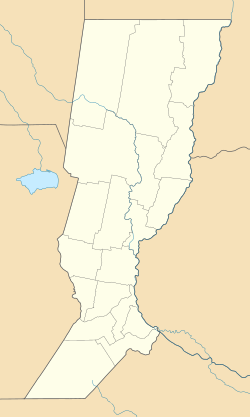 RosarioLocalización de Rosario en Provincia de Santa FeRosarioLocalización de Rosario en Provincia de Santa FeRosarioLocalización de Rosario en Provincia de Santa Fe| © OpenStreetMapUbicación de Rosario| © OpenStreetMapUbicación de Rosario| © OpenStreetMapUbicación de RosarioCoordenadas32°57′27″S 60°38′22″OCoordenadas: 32°57′27″S 60°38′22″O (mapa)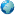 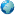 32°57′27″S 60°38′22″OCoordenadas: 32°57′27″S 60°38′22″O (mapa)Idioma oficialespañolespañolEntidadCiudad y municipioCiudad y municipio • País Argentina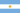  Argentina • Provincia Santa Fe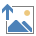  Santa Fe • DepartamentoRosarioRosarioIntendentePablo Javkin, (UCR-FPCyS) 1 Pablo Javkin, (UCR-FPCyS) 1 Subdivisiones6 CMD: Centro, Norte, Sur, Oeste, Noroeste y Sudoeste6 CMD: Centro, Norte, Sur, Oeste, Noroeste y SudoesteFundación
Declaración de ciudad5 de agosto de 18525 de agosto de 1852Superficie • Total178,69 km²178,69 km²Altitud • Media25 m s. n. m.25 m s. n. m.Población (2010)Puesto 3.ºPuesto 3.º • Total948 312 hab.2 948 312 hab.2  • Densidad5726 hab/km²5726 hab/km² • MetropolitanaÁrea Metropolitana Rosario 1 691 880 h, Censo 2 010, hab.Área Metropolitana Rosario 1 691 880 h, Censo 2 010, hab.GentilicioRosarino/naRosarino/naHuso horarioUTC -3UTC -3Código postalS2000S2000Prefijo telefónico03410341AglomeradoGran RosarioGran RosarioSitio web oficialSitio web oficialSitio web oficial[editar datos en Wikidata][editar datos en Wikidata][editar datos en Wikidata]Numeración Ord. 1956/73Numeración anterior162583E101 Rojo200 Rojo101 Negro200 Negro102C103225104 Rojo51 R y 51 N104 Negro51 Las Flores10578106 Rojo54 Rojo106 Negro54 Negro107 Rojo5 Rojo107 Negro5 Negro108 Rojo10 Rojo108 Negro10 Negro109 RojoF Rojo109 NegroF Negro110 Rojo52 Rojo110 Negro52 Negro111 Rojo53 Rojo111 Negro53 Negro1122031131220115202 Rojo21 Rojo202 Negro21 Negro203201204218 R y 218 N205 Rojo57 Rojo205 Negro57 Negro206 Rojo209 Rojo206 Negro209 Negro207592084209B210202301230256303217304140171402 Rojo205402 Negro207403210404A